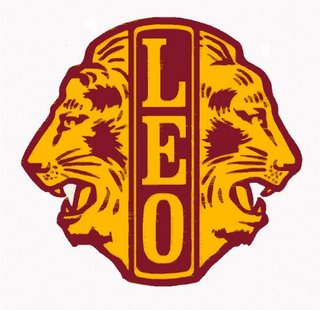 What:    ______Bingo at the Manor__________      When:         Tuesday, December 7,  2010_____                  Time:          2:45 – 4:30  PM________________Please check the mode of transportation your child will be using after the activity.My child will ____ ride the 4:30 bus home____  be picked up promptly at 4:30 PM____ walk home******************************************************________________________ has my permission to participate in the above activity as part of the Leo Club community service.  Should I need to be contacted during the activity, I can be reached at ___________________________.Parent/guardian signature ______________________________PLEASE RETURN THE SIGNED PERMISSION SLIP TO MRS. VUONO (ROOM 106) OR MRS. BOLT (ROOM 604) BY FRIDAY, DECEMBER 4TH.                                                                                           